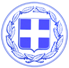                       Κως, 02 Ιουνίου 2017ΑΝΑΚΟΙΝΩΣΗΟ Δήμος Κω ανακοινώνει ότι Προκηρύσσει Δημοπρασία για την εκμίσθωση των χώρων μεταβίβασης του δικαιώματος απλής χρήσης αιγιαλού & παραλίας σε τρίτους για εκμετάλλευση, έναντι ανταλλάγματος με σκοπό την τοποθέτηση ομπρελοκαθισμάτων, θαλάσσιων μέσων αναψυχής, τροχήλατων καντινών για την εξυπηρέτηση των λουομένων. Η δημοπρασία είναι φανερή, πλειοδοτική και προφορική θα διενεργηθεί την 13η του μηνός Ιουνίου ημέρα Τρίτη του έτους 2017, στα γραφεία των Δημοτικών Κοινοτήτων και του Τμήματος Παροχής Υπηρεσιών, για τα τμήματα αιγιαλού & παραλίας εντός της χωρικής τους αρμοδιότητας, ως κατωτέρω:ΔΗΜΟΤΙΚΗ ΕΝΟΤΗΤΑ ΗΡΑΚΛΕΙΔΩΝΣτο κατάστημα της Δημοτικής Κοινότητας Καρδάμαινας και ώρα 9:00π.μ..Στο κατάστημα της Δημοτικής Κοινότητας Αντιμαχείας και ώρα 11:00π.μ. Στο κατάστημα της Δημοτικής Κοινότητας Κεφάλου και ώρα 12:30π.μ. ΔΗΜΟΤΙΚΗ ΕΝΟΤΗΤΑ ΔΙΚΑΙΟΥ:Στο κατάστημα της Δημοτικής Κοινότητας Ασφενδιού στο Ζηπάρι, και ώρα 09:00 π.μ. Στο κατάστημα της Δημοτικής Κοινότητας Πυλίου από ώρα 11:30 π.μ. ΔΗΜΟΤΙΚΗ ΕΝΟΤΗΤΑ ΚΩ:Στα γραφεία του Τμήματος Παροχής Υπηρεσιών, επί της οδού Ακτής Κουντουριώτη 23, και ώρα 09:00 π.μ..Σε περίπτωση που προκύψουν άγονα τμήματα της 1ης δημοπρασίας θα διενεργηθεί και 2η δημοπρασία την 20η του μηνός Ιουνίου ημέρα Τρίτη του έτους 2017, στο ίδιο μέρος και ώρα ανά Δημοτική Κοινότητα όπως αναφέρθη προηγουμένως.Πληροφορίες για την διαδικασία της δημοπρασίας τα δικαιολογητικά, τις θέσεις των τμημάτων κοινόχρηστου χώρου αιγιαλού και παραλίας που δημοπρατούνται, τους κωδικούς αριθμούς και τους σχετικούς χάρτες αυτών, παρέχονται από το Τμήμα Παροχής Υπηρεσιών και από τα γραφεία των Δημοτικών Κοινοτήτων κατά τις εργάσιμες ημέρες.Πληροφορίες στα τηλέφωνα :1. Τμήμα Παροχής Υπηρεσιών  22420 254622. Δημοτική Κοινότητα Ασφενδιού 22423 600133. Δημοτική Κοινότητα Πυλίου 22420 412044. Δημοτική Κοινότητα Αντιμάχειας 22423 601615. Δημοτική Κοινότητα Καρδάμαινας 22420 911376. Δημοτική Κοινότητα Κεφάλου 22420 71208Το πλήρες κείμενο της προκήρυξης της δημοπρασίας βρίσκεται αναρτημένο στην ιστοσελίδα του Δήμου Κω www.kos.gov.gr καθώς και στην ΔΙΑΥΓΕΙΑΣ με ΑΔΑ: 7ΧΧΟΩΛΕ-4ΟΗ.Γραφείο Τύπου Δήμου Κω